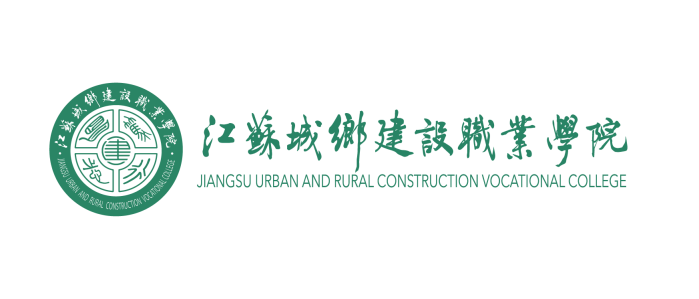 江苏城乡建设职业学院《大学生就业与创业指导》教案 2023 - 2024 学年第 2 学期课程名称：                                授课教师：                                职    称：                        开课部门：  招生就业处（双创学院）2024年 2 月20日江苏城乡建设职业学院《大学生就业与创业指导》教案首页注：表中□选项请打“√”。每门课程只需填写一次本表。江苏城乡建设职业学院《大学生就业与创业指导》教案注：教案按授课次数填写，每次授课均应填写一份本表。重复班授课可不另填写教案。 课程名称授课专业授课专业班级班级授课教师职称职称部门部门课程类型学位课☑公共必修课  □专业必修课  □素质拓展必修课□公共选修课  □专业选修课  □素质拓展选修课☑公共必修课  □专业必修课  □素质拓展必修课□公共选修课  □专业选修课  □素质拓展选修课☑公共必修课  □专业必修课  □素质拓展必修课□公共选修课  □专业选修课  □素质拓展选修课☑公共必修课  □专业必修课  □素质拓展必修课□公共选修课  □专业选修课  □素质拓展选修课☑公共必修课  □专业必修课  □素质拓展必修课□公共选修课  □专业选修课  □素质拓展选修课☑公共必修课  □专业必修课  □素质拓展必修课□公共选修课  □专业选修课  □素质拓展选修课☑公共必修课  □专业必修课  □素质拓展必修课□公共选修课  □专业选修课  □素质拓展选修课☑公共必修课  □专业必修课  □素质拓展必修课□公共选修课  □专业选修课  □素质拓展选修课☑公共必修课  □专业必修课  □素质拓展必修课□公共选修课  □专业选修课  □素质拓展选修课课程类型非学位课□公共必修课  □专业必修课  □素质拓展必修课□公共选修课  □专业选修课  □素质拓展选修课□公共必修课  □专业必修课  □素质拓展必修课□公共选修课  □专业选修课  □素质拓展选修课□公共必修课  □专业必修课  □素质拓展必修课□公共选修课  □专业选修课  □素质拓展选修课□公共必修课  □专业必修课  □素质拓展必修课□公共选修课  □专业选修课  □素质拓展选修课□公共必修课  □专业必修课  □素质拓展必修课□公共选修课  □专业选修课  □素质拓展选修课□公共必修课  □专业必修课  □素质拓展必修课□公共选修课  □专业选修课  □素质拓展选修课□公共必修课  □专业必修课  □素质拓展必修课□公共选修课  □专业选修课  □素质拓展选修课□公共必修课  □专业必修课  □素质拓展必修课□公共选修课  □专业选修课  □素质拓展选修课□公共必修课  □专业必修课  □素质拓展必修课□公共选修课  □专业选修课  □素质拓展选修课课程性质□理论  □实践☑理论+实践□理论  □实践☑理论+实践□理论  □实践☑理论+实践考核方式考核方式□考试  ☑考查□考试  ☑考查□考试  ☑考查□考试  ☑考查□考试  ☑考查课程教学总学时数161616学分学分1学分1学分1学分1学分1学分学情分析当代大学初入社会，对国情和社会缺乏深刻的了解和认识，对自己究竟适合什么工作缺乏客观、科学的分析和判断，以致在众多的职业岗位面前眼花缭乱、无所适从、朝三暮四、见异思迁。面临就业的选择，应该使他们学会学会怎样分析主客观条件，怎样看待不同工作岗位的利弊得失。在市场竞争日益加剧的环境下，如何把握机会，找到一个比较满意的工作岗位。当代大学初入社会，对国情和社会缺乏深刻的了解和认识，对自己究竟适合什么工作缺乏客观、科学的分析和判断，以致在众多的职业岗位面前眼花缭乱、无所适从、朝三暮四、见异思迁。面临就业的选择，应该使他们学会学会怎样分析主客观条件，怎样看待不同工作岗位的利弊得失。在市场竞争日益加剧的环境下，如何把握机会，找到一个比较满意的工作岗位。当代大学初入社会，对国情和社会缺乏深刻的了解和认识，对自己究竟适合什么工作缺乏客观、科学的分析和判断，以致在众多的职业岗位面前眼花缭乱、无所适从、朝三暮四、见异思迁。面临就业的选择，应该使他们学会学会怎样分析主客观条件，怎样看待不同工作岗位的利弊得失。在市场竞争日益加剧的环境下，如何把握机会，找到一个比较满意的工作岗位。当代大学初入社会，对国情和社会缺乏深刻的了解和认识，对自己究竟适合什么工作缺乏客观、科学的分析和判断，以致在众多的职业岗位面前眼花缭乱、无所适从、朝三暮四、见异思迁。面临就业的选择，应该使他们学会学会怎样分析主客观条件，怎样看待不同工作岗位的利弊得失。在市场竞争日益加剧的环境下，如何把握机会，找到一个比较满意的工作岗位。当代大学初入社会，对国情和社会缺乏深刻的了解和认识，对自己究竟适合什么工作缺乏客观、科学的分析和判断，以致在众多的职业岗位面前眼花缭乱、无所适从、朝三暮四、见异思迁。面临就业的选择，应该使他们学会学会怎样分析主客观条件，怎样看待不同工作岗位的利弊得失。在市场竞争日益加剧的环境下，如何把握机会，找到一个比较满意的工作岗位。当代大学初入社会，对国情和社会缺乏深刻的了解和认识，对自己究竟适合什么工作缺乏客观、科学的分析和判断，以致在众多的职业岗位面前眼花缭乱、无所适从、朝三暮四、见异思迁。面临就业的选择，应该使他们学会学会怎样分析主客观条件，怎样看待不同工作岗位的利弊得失。在市场竞争日益加剧的环境下，如何把握机会，找到一个比较满意的工作岗位。当代大学初入社会，对国情和社会缺乏深刻的了解和认识，对自己究竟适合什么工作缺乏客观、科学的分析和判断，以致在众多的职业岗位面前眼花缭乱、无所适从、朝三暮四、见异思迁。面临就业的选择，应该使他们学会学会怎样分析主客观条件，怎样看待不同工作岗位的利弊得失。在市场竞争日益加剧的环境下，如何把握机会，找到一个比较满意的工作岗位。当代大学初入社会，对国情和社会缺乏深刻的了解和认识，对自己究竟适合什么工作缺乏客观、科学的分析和判断，以致在众多的职业岗位面前眼花缭乱、无所适从、朝三暮四、见异思迁。面临就业的选择，应该使他们学会学会怎样分析主客观条件，怎样看待不同工作岗位的利弊得失。在市场竞争日益加剧的环境下，如何把握机会，找到一个比较满意的工作岗位。当代大学初入社会，对国情和社会缺乏深刻的了解和认识，对自己究竟适合什么工作缺乏客观、科学的分析和判断，以致在众多的职业岗位面前眼花缭乱、无所适从、朝三暮四、见异思迁。面临就业的选择，应该使他们学会学会怎样分析主客观条件，怎样看待不同工作岗位的利弊得失。在市场竞争日益加剧的环境下，如何把握机会，找到一个比较满意的工作岗位。当代大学初入社会，对国情和社会缺乏深刻的了解和认识，对自己究竟适合什么工作缺乏客观、科学的分析和判断，以致在众多的职业岗位面前眼花缭乱、无所适从、朝三暮四、见异思迁。面临就业的选择，应该使他们学会学会怎样分析主客观条件，怎样看待不同工作岗位的利弊得失。在市场竞争日益加剧的环境下，如何把握机会，找到一个比较满意的工作岗位。教学方法启发式、讨论式、案例式、视频分享启发式、讨论式、案例式、视频分享启发式、讨论式、案例式、视频分享启发式、讨论式、案例式、视频分享启发式、讨论式、案例式、视频分享启发式、讨论式、案例式、视频分享启发式、讨论式、案例式、视频分享启发式、讨论式、案例式、视频分享启发式、讨论式、案例式、视频分享启发式、讨论式、案例式、视频分享教材名称《大学生就业指导》《大学生就业指导》作者作者张福仁等张福仁等出版社及出版时间出版社及出版时间人民邮电出版社2021年人民邮电出版社2021年参考书目《大学生职业生涯发展与规划》《大学生职业生涯发展与规划》作者作者钟谷兰等钟谷兰等出版社及出版时间出版社及出版时间华东师范大学出版社2016年华东师范大学出版社2016年教研室意见教研室主任签字：                      年    月    日教研室主任签字：                      年    月    日教研室主任签字：                      年    月    日教研室主任签字：                      年    月    日教研室主任签字：                      年    月    日教研室主任签字：                      年    月    日教研室主任签字：                      年    月    日教研室主任签字：                      年    月    日教研室主任签字：                      年    月    日教研室主任签字：                      年    月    日授课教师班级学时2授课日期教学任务团队精神团队精神团队精神团队精神授课方式☑讲授□实践授课地点☑多媒体教室□实验/实训室□企业主要参考资料主要参考资料1．张福仁等著 《大学生就业指导》                人民邮电出版社2．钟谷兰等著 《大学生职业生涯发展与规划》      华东师范大学出版社3. 赵秋等著 《大学生就业指导》                  北京师范大学出版社4. 杨洪等著《大学生就业指导》（双色板）         人民邮电出版社1．张福仁等著 《大学生就业指导》                人民邮电出版社2．钟谷兰等著 《大学生职业生涯发展与规划》      华东师范大学出版社3. 赵秋等著 《大学生就业指导》                  北京师范大学出版社4. 杨洪等著《大学生就业指导》（双色板）         人民邮电出版社1．张福仁等著 《大学生就业指导》                人民邮电出版社2．钟谷兰等著 《大学生职业生涯发展与规划》      华东师范大学出版社3. 赵秋等著 《大学生就业指导》                  北京师范大学出版社4. 杨洪等著《大学生就业指导》（双色板）         人民邮电出版社1．张福仁等著 《大学生就业指导》                人民邮电出版社2．钟谷兰等著 《大学生职业生涯发展与规划》      华东师范大学出版社3. 赵秋等著 《大学生就业指导》                  北京师范大学出版社4. 杨洪等著《大学生就业指导》（双色板）         人民邮电出版社1．张福仁等著 《大学生就业指导》                人民邮电出版社2．钟谷兰等著 《大学生职业生涯发展与规划》      华东师范大学出版社3. 赵秋等著 《大学生就业指导》                  北京师范大学出版社4. 杨洪等著《大学生就业指导》（双色板）         人民邮电出版社1．张福仁等著 《大学生就业指导》                人民邮电出版社2．钟谷兰等著 《大学生职业生涯发展与规划》      华东师范大学出版社3. 赵秋等著 《大学生就业指导》                  北京师范大学出版社4. 杨洪等著《大学生就业指导》（双色板）         人民邮电出版社1．张福仁等著 《大学生就业指导》                人民邮电出版社2．钟谷兰等著 《大学生职业生涯发展与规划》      华东师范大学出版社3. 赵秋等著 《大学生就业指导》                  北京师范大学出版社4. 杨洪等著《大学生就业指导》（双色板）         人民邮电出版社教学目标素质目标： 能够在团队游戏中正确对待和处理团队内的冲突；重新认识自己，找出优势与不足；不断提高自己的团队意识，加强团队精神的培养知识目标： 了解团队的概念以及团队精神的概念；认识到个人如果脱离了有效的团队是难以获得成功的 ；引导学生正确理解竞争与合作，个人与群体的关系 ；认识到团队精神的重要性能力目标： 通过团队游戏，有针对性的提高学生的团队精神素质目标： 能够在团队游戏中正确对待和处理团队内的冲突；重新认识自己，找出优势与不足；不断提高自己的团队意识，加强团队精神的培养知识目标： 了解团队的概念以及团队精神的概念；认识到个人如果脱离了有效的团队是难以获得成功的 ；引导学生正确理解竞争与合作，个人与群体的关系 ；认识到团队精神的重要性能力目标： 通过团队游戏，有针对性的提高学生的团队精神素质目标： 能够在团队游戏中正确对待和处理团队内的冲突；重新认识自己，找出优势与不足；不断提高自己的团队意识，加强团队精神的培养知识目标： 了解团队的概念以及团队精神的概念；认识到个人如果脱离了有效的团队是难以获得成功的 ；引导学生正确理解竞争与合作，个人与群体的关系 ；认识到团队精神的重要性能力目标： 通过团队游戏，有针对性的提高学生的团队精神素质目标： 能够在团队游戏中正确对待和处理团队内的冲突；重新认识自己，找出优势与不足；不断提高自己的团队意识，加强团队精神的培养知识目标： 了解团队的概念以及团队精神的概念；认识到个人如果脱离了有效的团队是难以获得成功的 ；引导学生正确理解竞争与合作，个人与群体的关系 ；认识到团队精神的重要性能力目标： 通过团队游戏，有针对性的提高学生的团队精神素质目标： 能够在团队游戏中正确对待和处理团队内的冲突；重新认识自己，找出优势与不足；不断提高自己的团队意识，加强团队精神的培养知识目标： 了解团队的概念以及团队精神的概念；认识到个人如果脱离了有效的团队是难以获得成功的 ；引导学生正确理解竞争与合作，个人与群体的关系 ；认识到团队精神的重要性能力目标： 通过团队游戏，有针对性的提高学生的团队精神素质目标： 能够在团队游戏中正确对待和处理团队内的冲突；重新认识自己，找出优势与不足；不断提高自己的团队意识，加强团队精神的培养知识目标： 了解团队的概念以及团队精神的概念；认识到个人如果脱离了有效的团队是难以获得成功的 ；引导学生正确理解竞争与合作，个人与群体的关系 ；认识到团队精神的重要性能力目标： 通过团队游戏，有针对性的提高学生的团队精神素质目标： 能够在团队游戏中正确对待和处理团队内的冲突；重新认识自己，找出优势与不足；不断提高自己的团队意识，加强团队精神的培养知识目标： 了解团队的概念以及团队精神的概念；认识到个人如果脱离了有效的团队是难以获得成功的 ；引导学生正确理解竞争与合作，个人与群体的关系 ；认识到团队精神的重要性能力目标： 通过团队游戏，有针对性的提高学生的团队精神素质目标： 能够在团队游戏中正确对待和处理团队内的冲突；重新认识自己，找出优势与不足；不断提高自己的团队意识，加强团队精神的培养知识目标： 了解团队的概念以及团队精神的概念；认识到个人如果脱离了有效的团队是难以获得成功的 ；引导学生正确理解竞争与合作，个人与群体的关系 ；认识到团队精神的重要性能力目标： 通过团队游戏，有针对性的提高学生的团队精神教学内容1.团队的概念2.团队的类型3.团队能产生“1+1>2”的效果1.团队的概念2.团队的类型3.团队能产生“1+1>2”的效果1.团队的概念2.团队的类型3.团队能产生“1+1>2”的效果1.团队的概念2.团队的类型3.团队能产生“1+1>2”的效果重点难点1. 能够了解团队的概念，并理解团队精神对于个人、集体组织、企业发展的重要性。2. 能够根据自己所在的组织集体、成员类型组成一个团队；能够快速地融入新的团队，并协助形成积极向上的团队精神。1. 能够了解团队的概念，并理解团队精神对于个人、集体组织、企业发展的重要性。2. 能够根据自己所在的组织集体、成员类型组成一个团队；能够快速地融入新的团队，并协助形成积极向上的团队精神。1. 能够了解团队的概念，并理解团队精神对于个人、集体组织、企业发展的重要性。2. 能够根据自己所在的组织集体、成员类型组成一个团队；能够快速地融入新的团队，并协助形成积极向上的团队精神。教学方法采用讲授法、启发式、案例分析、小组讨论、团队训练等采用讲授法、启发式、案例分析、小组讨论、团队训练等采用讲授法、启发式、案例分析、小组讨论、团队训练等采用讲授法、启发式、案例分析、小组讨论、团队训练等素材资源□文本素材□实物展示☑PPT幻灯片□音频素材□视频素材□动画素材□图形/图像素材□网络资源□其他□文本素材□实物展示☑PPT幻灯片□音频素材□视频素材□动画素材□图形/图像素材□网络资源□其他□文本素材□实物展示☑PPT幻灯片□音频素材□视频素材□动画素材□图形/图像素材□网络资源□其他课后作业在各类活动中组建团队，并分析团队角色的表现，优势与不足。在各类活动中组建团队，并分析团队角色的表现，优势与不足。在各类活动中组建团队，并分析团队角色的表现，优势与不足。在各类活动中组建团队，并分析团队角色的表现，优势与不足。在各类活动中组建团队，并分析团队角色的表现，优势与不足。在各类活动中组建团队，并分析团队角色的表现，优势与不足。在各类活动中组建团队，并分析团队角色的表现，优势与不足。在各类活动中组建团队，并分析团队角色的表现，优势与不足。教学反思对所授内容进行认真细致的教学反思，根据所授班级及时调整教学进度，改善教学内容，明确教学目标，形成良好引导对所授内容进行认真细致的教学反思，根据所授班级及时调整教学进度，改善教学内容，明确教学目标，形成良好引导对所授内容进行认真细致的教学反思，根据所授班级及时调整教学进度，改善教学内容，明确教学目标，形成良好引导对所授内容进行认真细致的教学反思，根据所授班级及时调整教学进度，改善教学内容，明确教学目标，形成良好引导对所授内容进行认真细致的教学反思，根据所授班级及时调整教学进度，改善教学内容，明确教学目标，形成良好引导对所授内容进行认真细致的教学反思，根据所授班级及时调整教学进度，改善教学内容，明确教学目标，形成良好引导对所授内容进行认真细致的教学反思，根据所授班级及时调整教学进度，改善教学内容，明确教学目标，形成良好引导对所授内容进行认真细致的教学反思，根据所授班级及时调整教学进度，改善教学内容，明确教学目标，形成良好引导一、导入新课【约10分钟】古老的寓言故事:在非洲的草原上如果见到羚羊在奔跑，那一定是狮子来了；如果见到狮子在躲避，那就是象群发怒了；如果见到成百上千的狮子和大象集体逃命的壮观景象，那是什么来了？——蚂蚁军团蚂蚁军团。启示一：一只蚂蚁很渺小微弱，但它的团队，就连兽中之王，也要退避；启示二：个体弱小，没有关系，与伙伴精诚协作，就能变成巨人；启示三：蚂蚁是最有团队精神的动物。势如卷席，勇不可挡，团结奋进，无坚不摧---弱小生命构成的团队力量！二、新知识点、技能点讲解【约40分钟】本节课的主要内容：1.团队的概念2.团队的类型3.团队能产生“1+1>2”的效果6-1 团队的概念概念：团=口+才     队=耳+人  团队=口+才+耳+人口=沟通    才=知识   耳=聆听    人=基本因素团队的基本条件：1、2人以上2、集中力量于共同目标3、互助互赖的关系团队是由两个或两个以上的个人组成的，通过人们彼此之间的相互影响、相互作用，在行为上有共同规范的一种介于组织与个人之间的一种组织形态。其重要特点是团队内成员间在心理上有一定的联系，彼此之间发生相互影响。【案例】某公司用高薪从人才市场招了一位网络管理员小乔，半年多来，小乔在工作中表现突出，技术能力得到了大家的认可，每次均能够保证质量地完成项目任务。在别人手中的难点问题，只要到了小乔那里都能迎刃而解。公司对小乔的专业能力非常满意，有意提升他为项目主管。然而，在考察中公司发现，小乔除了完成自己的项目任务外，从不关心其他事情；且对自己的技术保密，很少为别人答疑；对分配的任务有时也是挑三拣四，若临时额外追加工作，便表露出非常不乐意的态度。另外，他从来都是以各种借口拒不参加公司举办的各种集体活动。如此不具备团队精神的员工，显然不适宜当主管。从上述这个故事中，我们大致总结，所谓团队精神，就是大局意识、协作精神和服务精神的集中体现。另外，对团队精神的进一步理解，我们阐述如下：团队精神的基础：尊重个人的兴趣和成就。团队精神的核心：协同合作。团队精神的最高境界：全体成员的向心力、凝聚力，反映的是个体利益和整体利益的统一，并进而保证组织的高效率运转。团队精神就是所有团队成员都为了一个共同的目标，自觉地担负起自已的责任，分工合作，互相照应，以快速敏捷的运作有效地发挥角色所赋予的最大潜能。6-2 团队的类型群体的概念：
    两个以上相互作用又相互依赖的个体，为了实现某些特定目标而结合在一起。群体成员共享信息，作出决策，帮助每个成员更好地担负起自己的责任。1、下面四个类型，哪些是群体?哪些是团队?       △ 龙舟队       △ 旅行团       △ 足球队       △ 候机旅客 答案：实际上，龙舟队和足球队是真正意义上的团队；而旅行团是由来自五湖四海的人组成的，它只是一个群体；候机室的旅客也只能是一个群体。2、一般篮球比赛在赛程结束后都要组成一个明星队，由来自各个队伍中不同的球员组成一支篮球队，跟冠军队比赛，这个明星队是团队还是群体，或其它组织?答案：明星队是团队还是群体，有一些争议。这里的看法是：明星队至少不是真正意义上的团队，只能说是一个潜在的团队，因为最关键的一点是成员之间的协作性还没有那么熟练，还没有形成一个整体的合力，当然从个人技能上来说也许明星队个人技能要高一些。所以认为它是一个潜在的团队，在国外也有人叫它伪团队。　从群体发展到真正的团队需要一个过程，需要一定的时间磨练。这个过程分为以下几个阶段：第一阶段，由群体发展到所谓的伪团队，也就是我们所说的假团队。第二阶段，由假团队发展到潜在的团队，这时已经具备了团队的雏形。　　第三阶段，由潜在的团队发展为一个真正的团队，它具备了团队的一些基本特征。真正的团队距离高绩效的团队还比较遥远。团队和群体之间有根本性的区别汇总为六点：　　(1)目标方面。群体的目标必须跟组织保持一致，但团队中除了这点之外，还可以产生自己的目标。(2)责任方面。群体的领导者要负很大责任，而团队中除了领导者要负责之外，每一个团队的成员也要负责，甚至要一起相互作用，共同负责。　
    (3)协作方面。协作性是群体和团队最根本的差异，群体的协作性可能是中等程度的，有时成员还有些消极，有些对立；但团队中是一种齐心协力的气氛。　(4)技能方面。群体成员的技能可能是不同的，也可能是相同的，而团队成员的技能是相互补充的，把不同知识、技能和经验的人综合在一起，形成角色互补，从而达到整个团队的有效组合。　　　团队建立的条件：彼此间的协作     严谨的制度    能互补的工作伙伴   能分享资讯和利益         团队文化建立团队的好处：· 提高生产力·  群策群力·  相互依靠·  更高的定位·  提高自身价值·  良好的工作氛围·  共同的目标·  沟通得到加强小故事：很久很久以前，一场突如其来的水包围了一小块陆地，这块陆上有许多的蚂蚁，是蚂蚁的家园。蚂蚁们对水是很敏感的，因为它们不会水。天要是要下大雨了，它们总是能够预先知道，于是就能看到它们浩浩荡荡搬家的场面。但是这一次它们无法预先知道，因为这一次是人祸，一个农民挖开了沟渠，要浇灌他的菜园子。天灾可以预知，但是对于人祸蚂蚁们就无法预知了。蚂蚁们爬出了洞穴，一阵慌乱!然而不一会而蚂蚁们就秩序了，它们聚拢，聚拢，聚拢成了一个大大的蚂蚁团，这时，水漫了上去，蚂蚁团就漂在了水面，而且在微风的吹动下，蚂蚁团滚动，在水面上向前滚动。没有一只蚂蚁松手，那蚂蚁团好像向前漂得很轻灵。终于，他们抵达了陆地，它们分散开来，它们一定又一次开始重建家园。农民看得呆了。他在想，假如有蚂蚁不想在最外边想在里边安全着，还会有那紧密的蚂蚁团吗？他的脑海闪现了一个词：团结。这是他因为目睹蚂蚁的壮举而创造的一个词！他想：这是一个多么好的词啊！他把蚂蚁的壮举讲给他的子孙，临了总要说一句：“要团结啊！” 他的子孙把蚂蚁的壮举讲给他们的子孙，临了总要说：“要团结啊！” 后来蚂蚁的故事传丢了，一代叮嘱一代：“要团结啊！” 6-3 团队能产生“1+1>2”的效果1、团结互助，精诚合作：团队精神的核心，实际上就是合作的精神。合作关系到每个人的生存之道。简单地说，凝成团队的行动就是合作，如前所述，团队精神的核心实际上就是合作的精神。可以说，合作关系到每个人的生存之道，有着至关重要的作用。天堂和地狱分粥的故事：在天堂和地狱里，有同样的一桶粥，同样长的一个勺子。在地狱里，每个人争前恐后地去拿这个勺子取粥给自己吃。可这勺柄太长了，无论如何也吃不上自己喂的粥，结果是谁也吃不到粥。而在天堂里，一个人拿勺子取到粥喂给另一个人，这样大家互相喂对方，结果是每个人都有粥吃。【点评】相同的资源却有两种截然不同的结果，这表明，合作的背后意味着双赢或多赢。能够把一个人的赢，变成双赢或多赢，只有通过合作才能实现。如果不合作，即使能赢也就是一个人赢，不可能双赢，更不可能多赢。盲人提灯的故事：有位盲人在夜晚走路时，手里总是提着一个明亮的灯笼，别人看了很好奇，就问他：“你自己看不见，为什么还要提灯笼？” 那盲人满心欢喜地说：“这个道理很简单，我提灯笼并不是为自己照路，而是让别人容易看到我，不会误撞到我，这样就可保护自己的安全，也等于帮助自己。【点评】照亮别人是为了照亮自己。工作中每个人应该明白对别人最好的时候，就是对自己最好的时候。企业不是某一个人或几个人就能做好的，需要所有人员的精诚合作才能实现成功。合作是一种能力，更是一种艺术。唯有善于与人合作，才能获得更大的力量。  “有很强的沟通能力，并善于与他人合作。”已成为企业在招募员工时对其素质的重要衡量指标。       团队精神是现代企业成功的必要条件之一。2、平等友善，乐于沟通：良好的沟通能力是团队合作的关键，没有沟通就没有团队精神。无论在生活中还是在工作中，沟通都十分重要。在生活中，它能帮助我们与他人交流信息，建立友谊，促进合作；在工作中，它能保障团队中的各项工作交接畅通、顺利进行。我们发现，如果事先沟通充分，大部分问题都可以避免。一个善于与别人沟通的团队成员，可以更好地让自己的设想为其他团队成员所理解与接受，得到他们的充分信任，让整个团队充满团结协作的气氛。团队间良好沟通的具体要求：团队成员之间肯于公开并且诚实地表达自己的想法；团队成员之间互相主动沟通，坦诚交流，并且尽量了解和接受别人； 虚心，诚恳，积极主动地聆听别人的意见，并善于听取建设性批评；4）工作中避免和同事争吵。请大家对照上述四条，来反思自己：是否符合良好沟通的要求？ 3、提升自我，三个层次第一层次   如何调整自己融入团队是一切的开始故事的讨论：如果您是一个公司的总经理要招聘一个总裁秘书，这个时候林黛玉和薛宝钗共同申请这个职位，请问您选择哪一位呢？建设团队是一切的关键以团队目标为自己的目标踏实的做好团队分内工作关心团队里每项工作进展以团队的利益为最好利益领导团队是积极的目标组织策划能力沟通协调能力灵活应变能力沟通表达能力第二层次   如何对待同事谦虚是相处的通道谦受益、满招损关注别人的优点是相处的阳光案例：王先生的烦恼王先生最近准备离职，原因很简单，他实在不明白自己身边的人为何都是那样讨厌，他忍不住就来找我抱怨了：张三：一天到晚就死读书，他写的方案根本没有实用性李四：一天到晚就知道说别人缺点，一点情面都不留。王五：除了知道升值，他几乎什么都不知道赵六：光那张鞋靶子脸就够我看的张三：喜爱钻研；李四：坦诚实在；王五：上进心强；赵六：心地善良。地球可以换个转向，只要你换一个参照系竞争不是一把无情的剑竞争是一种良性的激励竞争的焦点是自身实力竞争决不是打击和报复讨论：刘先生和柳小姐竞争市场部经理，柳小姐虚报了很多自己的客户，刘先生知道了应该怎么做？第三层次   如何面对领导执行－－永远不变的方向马车的方向致加西亚的一封信如果你认为你的领导的指挥是错误的还需要执行吗？沟通－－永远不倒的桥梁事前沟通可以明确目标事中沟通可以知晓得失事后沟通可以亡羊补牢信任－一条越走越宽的路如何理解领导的不信任如何能赢得领导的信任四个团队游戏游戏1：夸夸我自己游戏2：水果蹲游戏3：众志成城游戏4：解手链每个游戏后，小组总结并发言三、教学总结通过本模块的学习，能够明确面对即将到来的社会身份转变，面向工作、企业、行业应当培养哪些就业能力，并提升自身的竞争优势。四、课后作业配合课程活页，进行思考并完善本节课知识内容。注解（应包含注意事项、课程思政点融入等）小故事大启示课程思政：古往今来，中华民族团结的力量为我们的生存和发展带来过哪些振奋人心的辉煌成果？团队的概念案例分析团队的类型小练习1团队和群体的区别通过小游戏，提升学生的沟通能力。小故事大道理【自我反思】